MATH 161         Class Discussion      13 Sept 20171.    The cost of extracting T tons of ore from a copper mine is C = F(T) dollars.   Using a complete sentence that avoids mathematical terminology, explain the meaning of  F(2000) = 300,000.  (Include appropriate units.)2.   Albertine travels from Chartres to Mt. Saint Michelle at an average speed of 50 km/hr.   She returns to Chartres at an average speed of 60 km/hr.   What is Albertine’s average speed during the roundtrip?3.  The expression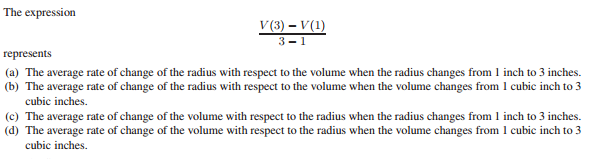 4.  A paperback book (definitely not a valuable calculus textbook, of course) is dropped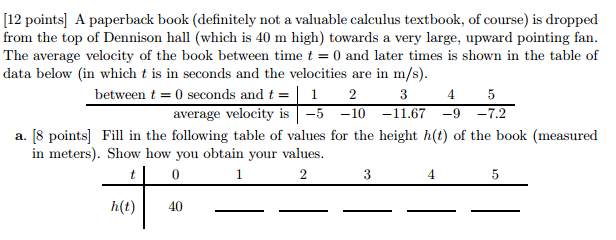 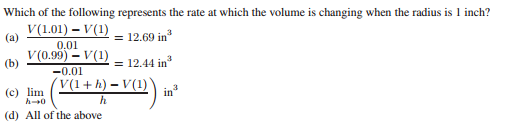 5.  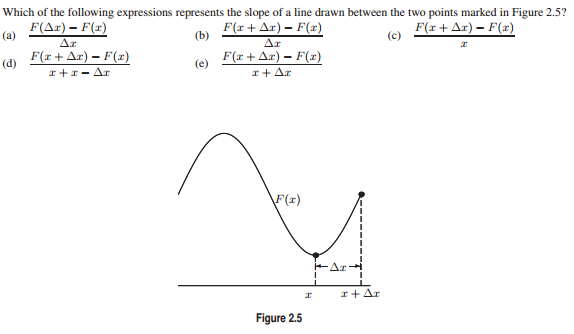 6.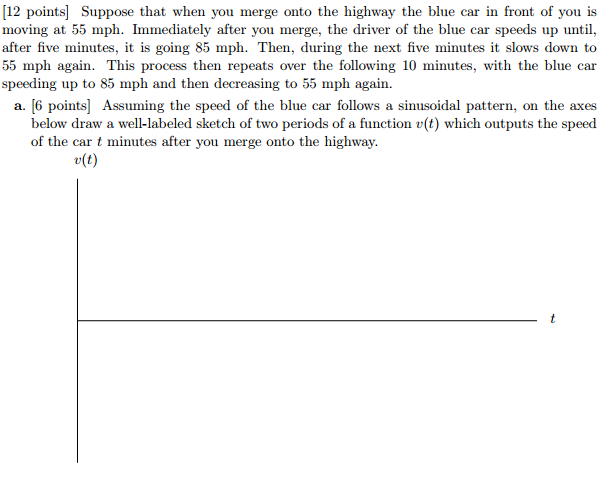 7.     (University of Michigan problem)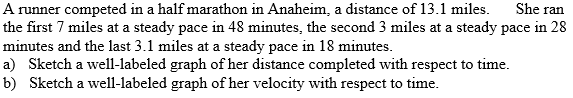 8.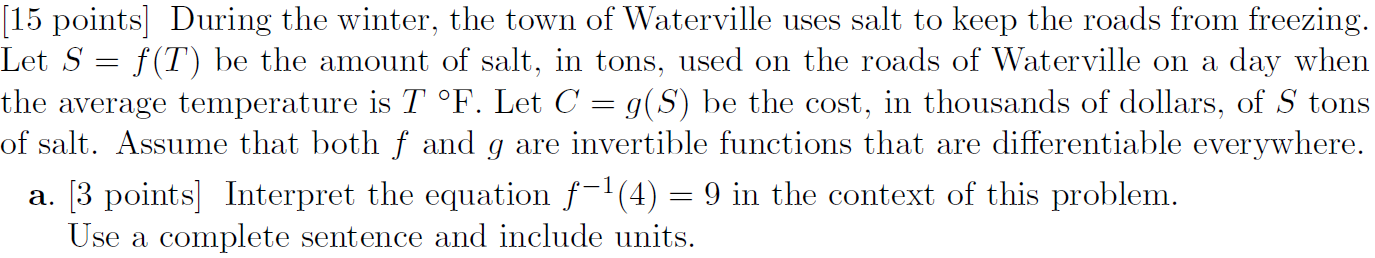 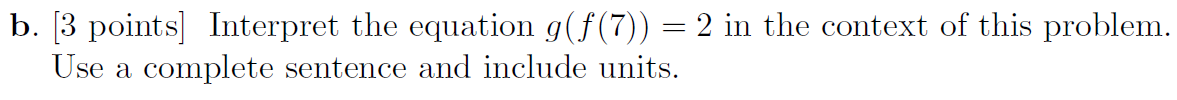 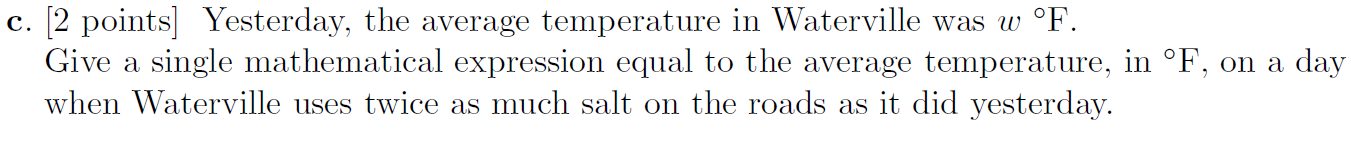 9.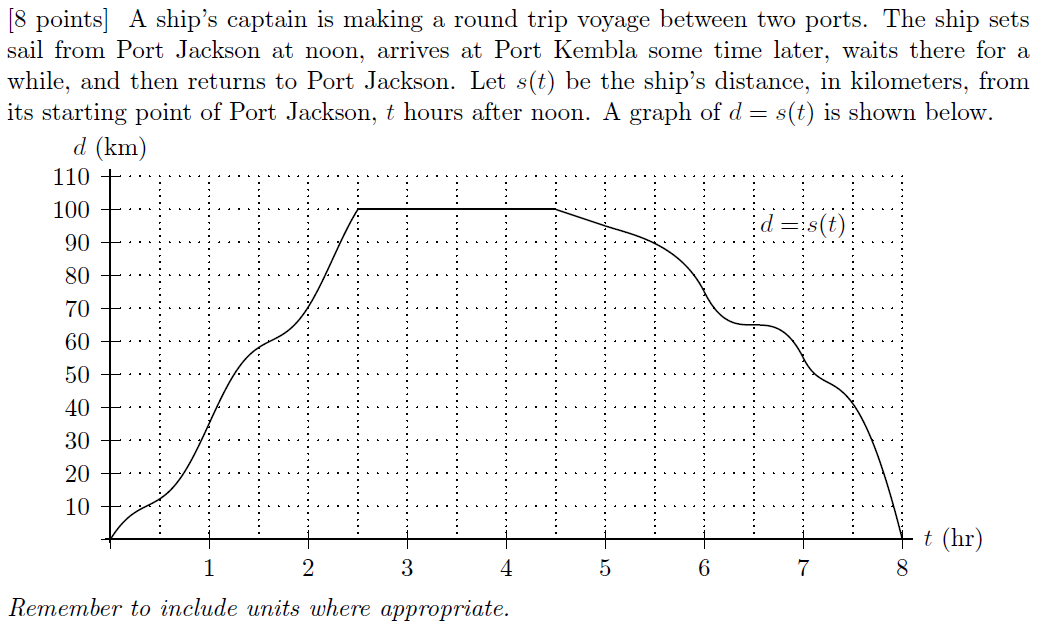 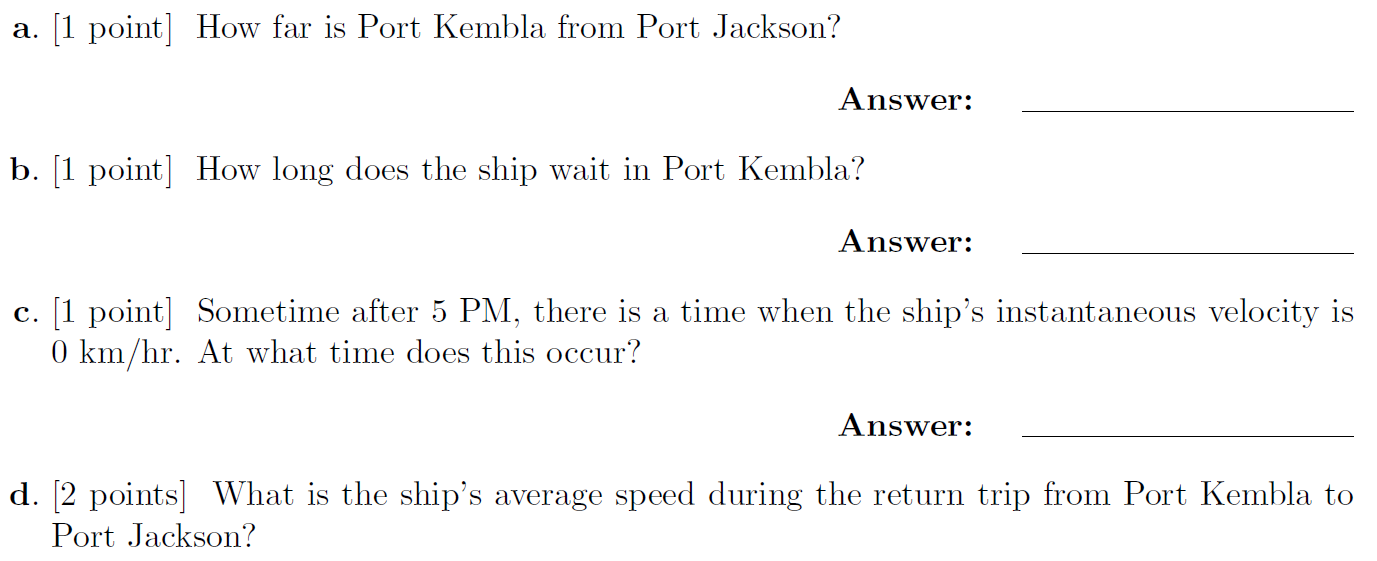 I turn away with fright and horror from the lamentable evil of functions which do not have derivatives.– Charles Hermite (in a letter to Thomas Jan Stieltjes)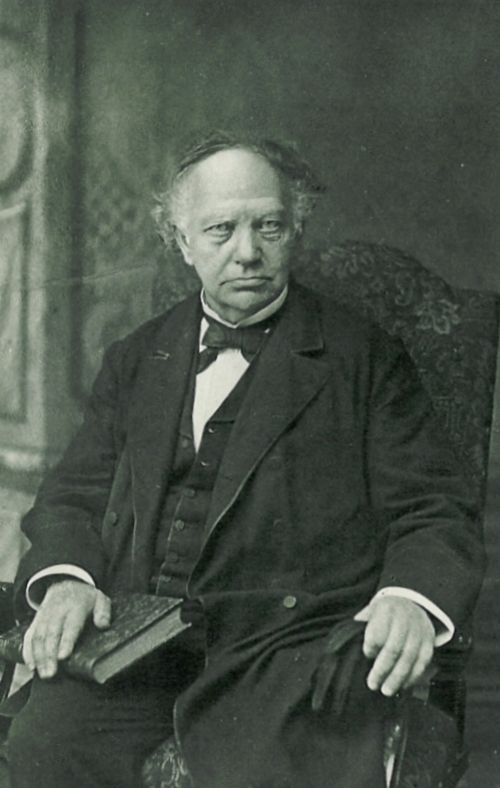 Charles Hermite   (1822 – 1901)